Рекомендации родителям (законным представителям) обучающегося колледжа при обучении по  образовательным программ среднего профессионального образования с применением электронного обучения и дистанционных образовательных технологийИнформация о сроках и порядке перехода колледжа на обучение с использованием дистанционных образовательных технологий, о порядке сопровождения образовательного процесса размещена на официальном сайте колледжа http://ptpt39.ru в разделе Дистанционное обучение.Реализация образовательных программа с применением электронного обучения и дистанционных форм обучения организована на сайте колледжа в системе дистанционного обучения. Алгоритм работы:По расписанию занятий, расположенному на сайте колледжа, обучающийся осваивает учебный материал и выполняет задания, расположенные в системе дистанционного обучения колледжаУчебный материал содержит теоретическую информацию и задание для выполнения.Выполненное задание необходимо отправить преподавателю на электронный адрес или соц.сети, указанные в задании.В случае необходимости обучающиеся или родители могут обратиться к преподавателю по изучаемой теме по электронной почте, соц. сетям или по телефону.Обучение должно быть ежедневным.Контроль за успеваемостью можно осуществлять по электронному журналу.В случае невозможности обучения на дому (отсутствие технических средств обучения) обучающиеся могут быть заселены в общежитие колледжа и им будет предоставлен доступ в компьютерный класс колледжа. По вопросам реализации образовательных программ в дистанционной форме можно обращаться по телефону 8(40158) 3-58-78, 8(40158) 3-52-70 или направить обращение по эл.почте: dir-pl21@mail.ru.Кроме того, информирование обучающихся и родителей (законных представителей) об организации образовательного процесса, карантинных ограничениях, порядке их реализации осуществляется классными руководителями как в телефонном режиме, так и с использованием электронных ресурсов. Инструкция по доступу к дистанционному обучению.Для доступа к ресурсу запускаем браузер (программа для доступа в интернет) установленный на вашем Персональном компьютере с помощью кнопки открыть либо двойного щелчка левой кнопкой мыши по ярлыку программы. (Google Chrome, Opera, Mozilla FireFox и т.д.).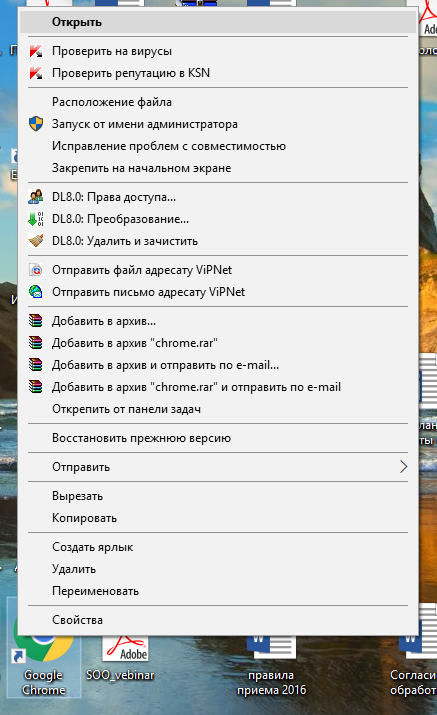 Вводим адрес сайта ptpt39.ru в поисковой строке вашего браузера нажимаем клавишу Enter для последующего открытия сайта.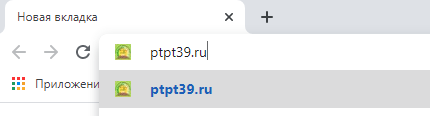 Переходим в раздел Студентам – Дистанционное обучение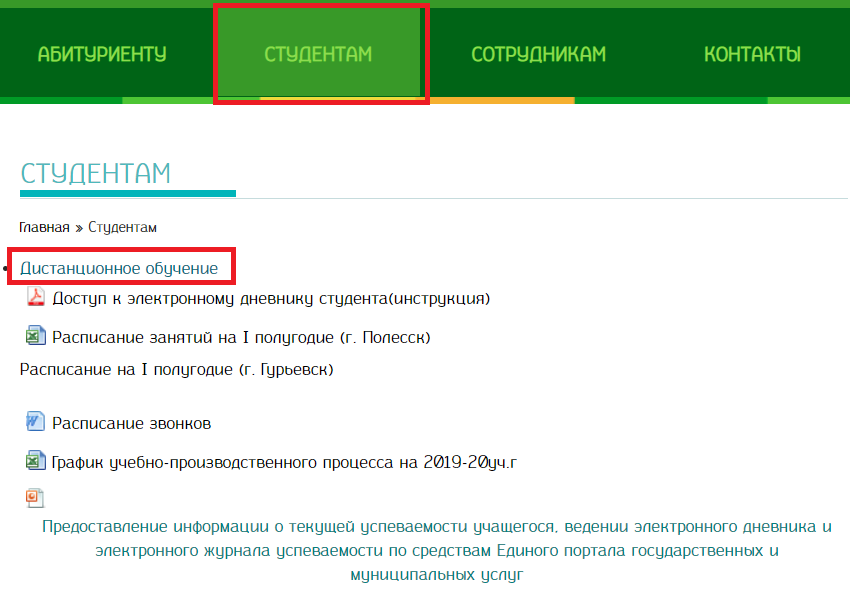 Выбираем отделение, курс, и группу в которой учимся.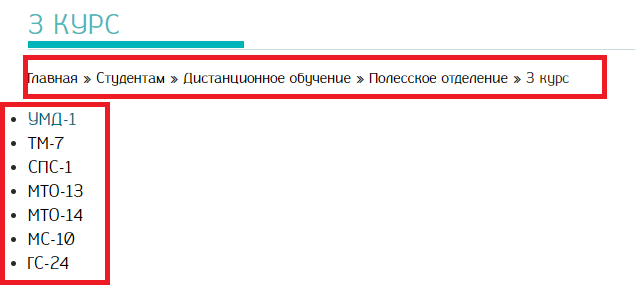 В выбранном далее окне предмета вы найдёте материал для изучения и задание, размещённые преподавателем согласно расписания на определённый учебный деньЗнакомимся с темой, выполняем задание и отправляем выполненное задание на контактный адрес преподавателя приложенный к данному заданию или иным доступным для вас способом.Расписание занятий размещено на сайте колледжа в разделе Студентам – Дистанционное обучение (см. рис.)